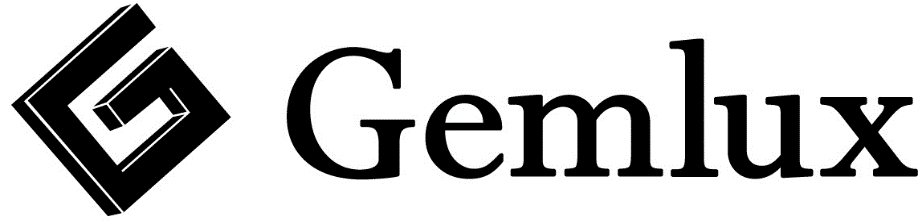 ПАСПОРТСУШИЛКА ДЛЯ РУКМОДЕЛЬ: GL-HD1800P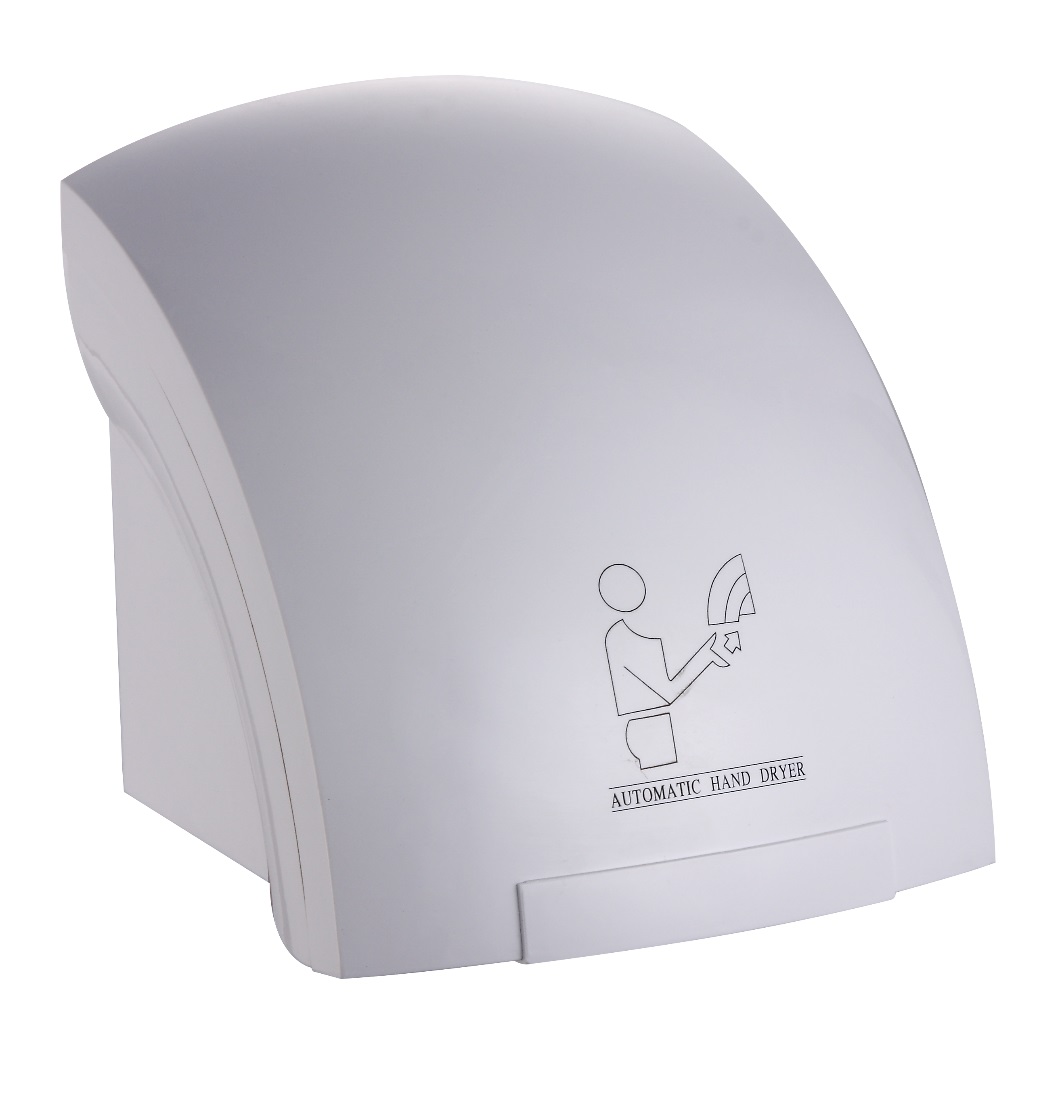 Перед использованием устройства внимательно ознакомьтесь с данной инструкцией!ТЕХНИЧЕСКИЕ ХАРАКТЕРИСТИКИУСТАНОВКА 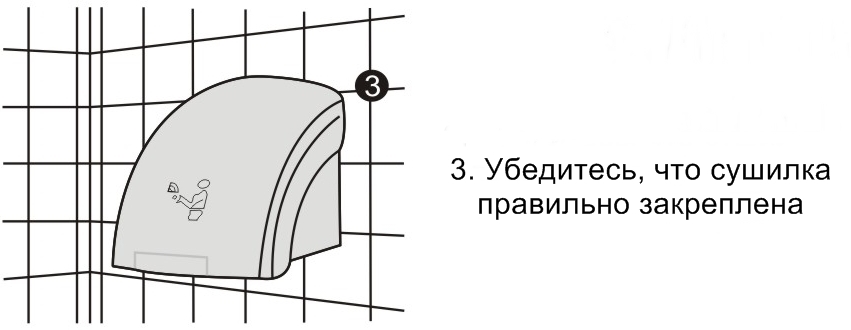 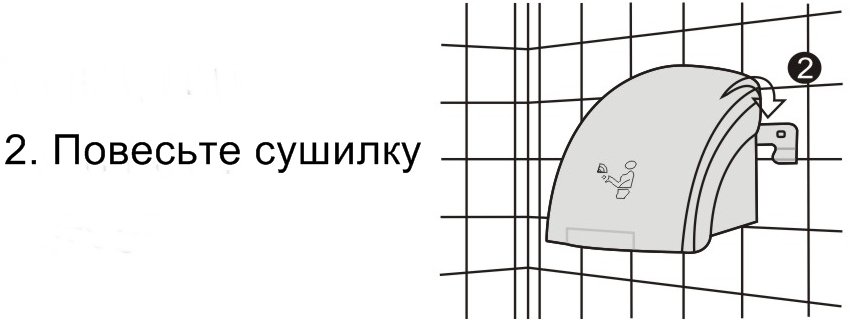 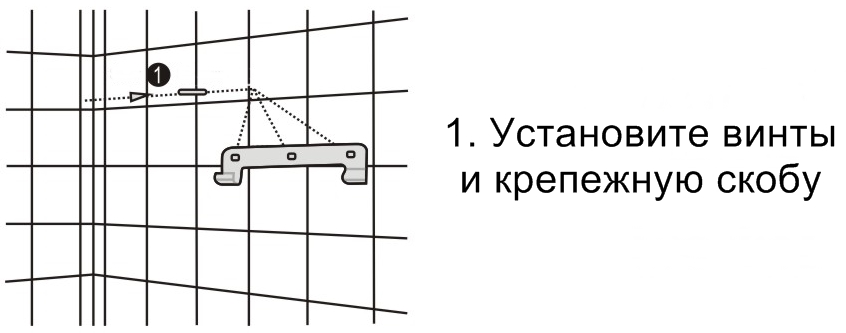 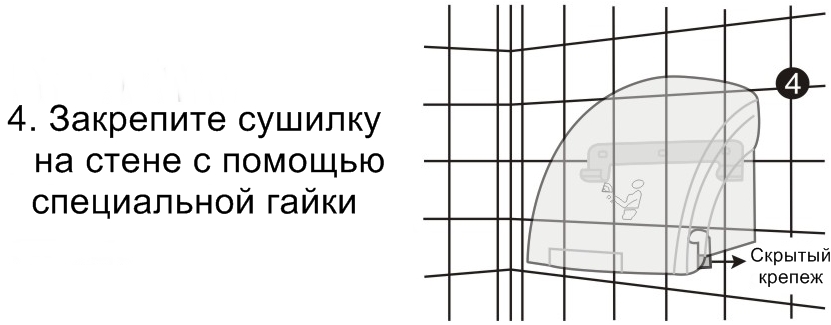 ЭКСПЛУАТАЦИЯ1. После установки сушилки, включите электропитание. Теперь сушилка готова к работе. 2. Поместите руки на расстояние не более 14 см от сушилки (см. рисунок на передней панели сушилки). Автоматически начнется подача горячего воздуха. 3. Через несколько секунд после того, как вы уберете руки от сушилки, подача горячего воздуха прекратится. ТЕХНИКА БЕЗОПАСНОСТИ1. Установка оборудования и подключение к электросети осуществляется только квалифицированными специалистами.2. Для подключения однофазного оборудования должна использоваться трехпроводная схема с заземлением.3. Оборудование предназначено для эксплуатации только в закрытых помещениях.4. Оборудование предназначено для сушки рук. Использование оборудования не по назначению не допускается.5. Не допускается закрывать отверстие для подачи воздуха. Не пытайтесь засовывать в него руки и посторонние предметы в процессе работы.6. Во время работы с оборудованием во избежание ожогов следует соблюдать осторожность.7. Запрещается проводить работы по обслуживанию оборудования, не отключив его от электросети.8. Не допускается мыть оборудование под прямой струей воды и погружать его в воду.9. При возникновении любых неисправностей следует обращаться к специалистам службы сервиса.Параметры электросети220 В; 50 ГцМощность 1800 ВтТемпература потока60 °С ± 20 °ССкорость потока15 м/сВремя отключения5 секундРасстояние, необходимое для включения прибора140 ммПроизведено в КНР. Дата производства является частью серийного номера, который указан на шильдике и/или упаковке оборудования. 